WafflesIn 2/3sIngredients	250ml flour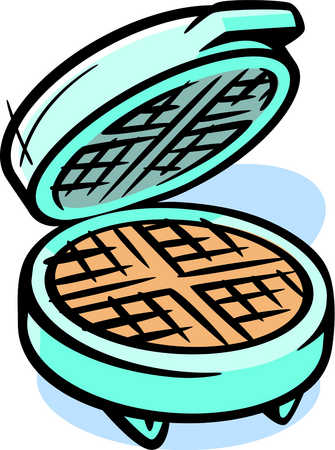 2ml salt10ml baking powder15ml sugar1 egg185ml milk40ml butter, melted2ml vanillaMethodIn a large bowl, mix together flour, salt, baking powder and sugar. Set aside.In a separate bowl, beat the eggs. Stir in the milk, butter and vanilla.Pour the liquid mixture into the flour mixture. Mix with wooden spoon until blended.Preheat the waffle iron and spray with cooking spray.Ladle the batter into the waffle iron. Cook the waffles until golden crisp. 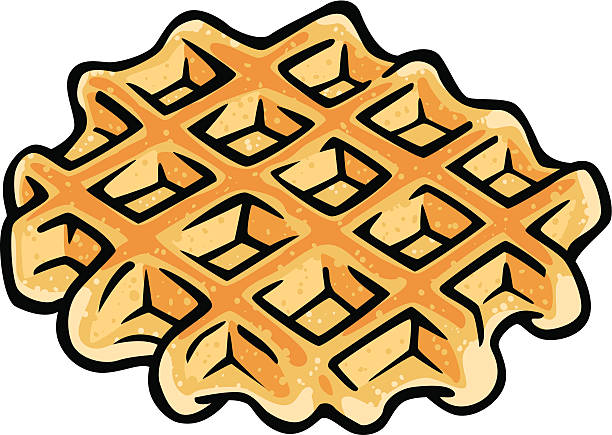 